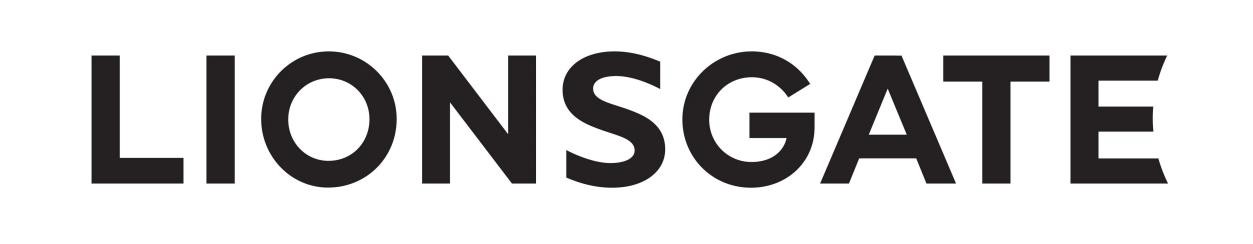 Job Title:	Team AssistantDepartment:	Home Entertainment Marketing TeamReporting to:	Senior Vice President, Home Ent & Digital – UKLocation:	London, UKRole Overview:Supporting the UK Home Entertainment Marketing team. Effectively and efficiently manage the communication within the team, between departments internally and with our external sales company. Supporting the SVP – Home Ent & Digital with planning for meetings and events, travel and administrative dutiesKey Responsibilities include: Supporting the marketing team with minute taking, release schedule updates and marketing asset retrieval/deliveryCreate and distribute the weekly home entertainment report to be sent out to key stakeholdersAssisting the Home Entertainment team with social media asset management, keeping website and social channels up to dateManage all NSO requests, send out competition prizes and management of the department cupboard spaceAssist Product Managers in varying capacities on both New and Catalogue release product, includingResearch and fact-findingCopy checking all packaging, advertising and other marketing materialsTrade Press co-ordinationAsset Library managementDelegate and oversee any marketing duties required from work experience candidates, interns and company runnersLiaise with the sales teams on the supply of marketing materials and all release informationManage premiere and social events for the DepartmentAssist the Senior Vice President and team with various ad hoc admin tasks on a day to day basisAssisting with the raising of PO’s and helping with invoicingExperience, Skills, Knowledge, EducationVery strong attention to detailExcellent time management skills, project management and organisational skillsExcellent communication and interpersonal skillsStrong numerical and analytical skills, demonstrating a high level of accuracyAbility to work independently and proactivelyWillingness to bring new ideas to the team and challenge ways of workingPassionate about Film (beneficial but not essential)Ability to work collaboratively, using inspiring initiativePC literate (e.g. MAC and MS Office – Outlook, Word and Excel)Discreet and able to handle confidential information appropriately with high level of integrityThe ability to work to tight deadlinesObjectives – seeking candidates who demonstrate the Lionsgate values: Collaborative - a great team player who works well alongside all stakeholders Passionate - an ability to enrol, involve and motivate others with your ideas and plans Innovative – a creative flair, with the ability to think differently and offer new solutions and ideasInspiring – demonstrate drive, tenacity and commitment to the job in hand Integrity – remaining true to the company’s values and always acting with positive intent 